Що означає «первинна реєстрація РРО»?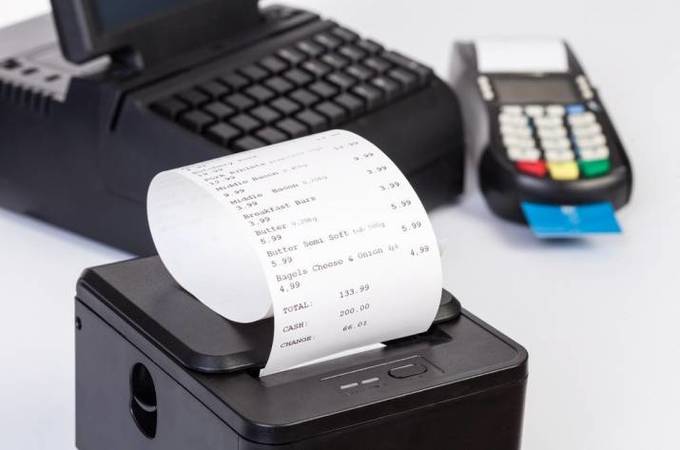 Головне управління ДПС у Харківській області повідомляє, що відповідно до п. 3 ст. 3 Закону України від 06 липня 1995 року № 265/95-ВР «Про застосування реєстраторів розрахункових операцій у сфері торгівлі громадського харчування та послуг» із змінами та доповненнями суб’єкти господарювання, які здійснюють розрахункові операції в готівковій або безготівковій формі (із застосуванням платіжних карток, платіжних чеків, жетонів тощо) при продажу товарів (наданні послуг) у сфері торгівлі громадського харчування та послуг, а також операції з приймання готівки для подальшого її переказу зобов’язані застосовувати реєстратори розрахункових операцій  що включені до Державного реєстру РРО та/або програмні реєстратори розрахункових операцій, з додержанням встановленого порядку їх застосування.Постановою Кабінету Міністрів України від 29 серпня 2002 року № 1315 «Про затвердження Положення про Державний реєстр реєстраторів розрахункових операцій» із змінами та доповненнями визначено, що Реєстр РРО – перелік моделей РРО, їх модифікацій вітчизняного та іноземного виробництва (далі – моделі), які відповідають вимогам нормативно-правових актів і нормативних документів, пройшли державну сертифікацію і дозволені для застосування під час здійснення розрахункових операцій у сфері торгівлі, громадського харчування та послуг.Пунктом 2 Положення встановлено, що Реєстр РРО складається з двох частин, які містять:- перша – перелік моделей, дозволених до первинної реєстрації в контролюючих органах;- друга – перелік моделей, строк первинної реєстрації (дії сертифікатів відповідності) яких закінчився.Такі моделі повторно включаються до першої частини Реєстру РРО в порядку, встановленому для первинної реєстрації моделі.Строк первинної реєстрації моделі – граничний строк, до закінчення якого дозволяється реєструвати в контролюючих органах конкретні моделі, що раніше не були зареєстровані, який визначається згідно із строком дії сертифіката відповідності моделі з конкретною версією внутрішнього програмного забезпечення (п.п. 2 п. 4 Положення).Згідно з п. 2 глави 2 розд. ІІ Порядку реєстрації та застосування реєстраторів розрахункових операцій, що застосовуються для реєстрації розрахункових операцій за товари (послуги), затвердженого наказом Міністерства фінансів України від 14.06.2016 № 547 із змінами та доповненнями, реєстрації в контролюючому органі підлягають РРО, модифікації яких включені до Реєстру РРО, з урахуванням сфер їх застосування та за умови, що строк служби, установлений у технічній документації на РРО, не вичерпався, а також з урахуванням строків первинної реєстрації, установлених Реєстром РРО.Враховуючи викладене, первинна реєстрація РРО в контролюючому органі означає, що реєстрація цього РРО здійснюється вперше. Первинній реєстрації підлягають моделі (модифікації) РРО, що містяться у першій частині Реєстру РРО та раніше не були зареєстровані, тобто які не експлуатувалися (нові).Інформацію про РРО, первинну реєстрацію яких заборонено, містить друга частина Реєстру РРО. Модель (модифікація) РРО, що знаходиться в другій частині Реєстру РРО, може використовуватись (експлуатуватись) його власником (орендарем) до закінчення семирічного з моменту введення в експлуатацію але не більше дев’яти років від дати випуску, строку служби такого РРО, встановленого Порядком доопрацювання електронних контрольно-касових апаратів, затвердженим рішенням Державної комісії з питань впровадження електронних систем і засобів контролю та управління товарним і грошовим обігом при Кабінеті Міністрів України від 30 листопада 1999 року № 11, зареєстрованим в Міністерстві юстиції України 07.03.2000 за № 133/4354.
Отже, якщо РРО на момент його придбання (взяття в оренду) суб’єктом господарювання, знаходиться у другій частині Реєстру РРО, то такий РРО не підлягає реєстрації в контролюючих органах.